Смотрите на телеканале «Родное кино»c 25 марта по 31 мартаКонтакты:Пресс-служба ООО «ТПО Ред Медиа»Вероника СмольниковаТел.: +7 (495) 777-49-94 доб. 733Тел. моб.: +7 (988) 386-16-52E-mail: smolnikovavv@red-media.ruБольше новостей на наших страницах в ВК, ОК и Telegram.Информация о телеканале:РОДНОЕ КИНО. Телеканал культовых фильмов прошлых лет. Лидеры советского и российского кинопроката. Кино, проверенное временем. Производится компанией «Ред Медиа». www.nastroykino.ruРЕД МЕДИА. Ведущая российская телевизионная компания по производству и дистрибуции тематических телеканалов для кабельного и спутникового вещания. Входит в состав «Газпром-Медиа Холдинга». Компания представляет дистрибуцию 39 тематических телеканалов форматов SD и HD, включая 18 телеканалов собственного производства. Телеканалы «Ред Медиа» являются лауреатами международных и российских премий, вещают в 980 городах на территории 43 стран мира и обеспечивают потребности зрительской аудитории во всех основных телевизионных жанрах: кино, спорт, развлечения, познание, музыка, стиль жизни, хобби, детские. www.red-media.ru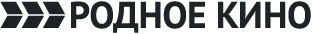 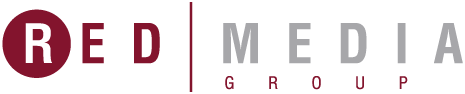 Испанский вояж СтепанычаОчередной подвиг во имя родного завода, приводят автомеханика Тимофея Степановича Окопова, его жену Люсю и дочь Машу на средиземноморское побережье Испании. Находясь под их бдительным надзором, отец семейства с трудом тянет «туристическую лямку», ожидая приезда из Таиланда авантюриста и шулера Сени. Но не он один мечтает повидаться с ним. Наемный убийца Янычар и его работодатель олигарх Ваха Воркутидзе хотят отнять у Сени документы на завод...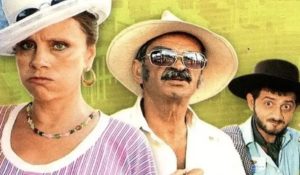 Производство: 2006 г. РоссияРежиссер: Максим ВоронковВ ролях: Илья Олейников, Любовь Полищук, Алиса Гребенщикова, Михаил Владимиров, Михаил ГалустянСмотрите в эфире:25 марта в 00:20Ключи от небаГерои фильма - бравые воины-ракетчики. В одной воинской части судьба сводит лейтенанта Кириллова, новобранца Лагоду, юную Полину и военврача Анну. После всевозможных ссор по пустякам, которые так свойственны молодым людям, сердца четырех героев, наконец, успокоятся, и в дивизионе будут сыграны аж целых две комсомольские свадьбы!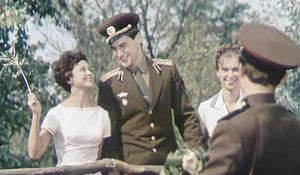 Производство: 1965 г. СССРРежиссер: Виктор ИвановВ ролях: Александр Леньков, Валерий Бессараб, Зоя ВихореваСмотрите в эфире:25 марта в 01:5024 часаОслушавшись серьезного предупреждения, профессиональный киллер Феликс выполняет дорогостоящий заказ, поступивший к нему от профсоюза киллеров. Некто, кого заказчик назвал нефтянником, убит средь бела дня в многолюдном месте практически незаметно для окружающих. Сразу же после этого удачливому исполнителю приходится убедиться, что предупреждение было слишком серьезным — нефтянника ему не простят…Всего 24 часа есть у Феликса, чтобы добраться до заветной цели — далекого теплого острова, где его ждут любимая женщина и деньги за выполненный заказ. Всего 24 часа дано Леве Шаламову и его брату Гарику, чтобы найти и убить Феликса…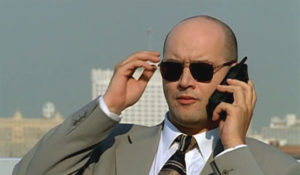 Производство: 2000 г. РоссияРежиссер: Александр АтанесянВ ролях: Максим Суханов, Андрей Панин, Сергей Новиков, Михаил Козаков, Татьяна Самойлова, Игорь Старыгин, Георгий Тараторкин, Наталья Рогожкина, Владимир Еремин, Дмитрий МухамадеевСмотрите в эфире:25 марта в 03:0026 марта в 23:35Поздняя встречаПриехав в командировку из Свердловска на «Ленфильм», инженер по катапультам Сергей Иванович Гущин случайно познакомился с молодой актрисой Наташей. Прогулки по городу, любование красотами Ленинграда приводят к сближению главных героев, но дома Гущина ждут жена и взрослая дочь.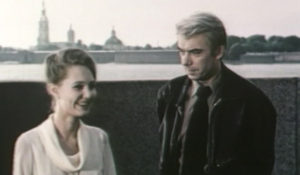 Производство: 1979 г. СССРРежиссер: Владимир ШредельВ ролях: Алексей Баталов, Маргарита Володина, Лариса Луппиан, Татьяна Догилева, Михаил ГлузскийСмотрите в эфире:25 марта в 04:2026 марта в 06:4029 марта в 00:10Одинокая женщина желает познакомитьсяУ Клавдии, героини фильма, как у многих женщин среднего возраста, никак не складывается личная жизнь. И вот в один из тоскливых вечеров она решается расклеить объявление: «Одинокая женщина желает познакомиться...» Так появляется в ее судьбе человек по имени Валентин - бывший циркач, переживший физические и душевные травмы и в конце концов опустившийся. Отношение Клавдии к нему очень противоречиво. Ей предстоит принять нелегкое и важное решение...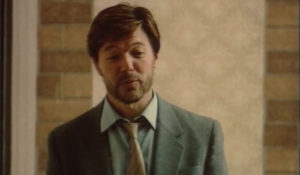 Производство: 1986  г. СССРРежиссер: Вячеслав КриштофовичВ ролях: Ирина Купченко, Александр Збруев, Елена СоловейСмотрите в эфире:25 марта в 05:5027 марта в 01:0528 марта в 22:3030 марта в 04:05Досье детектива ДубровскогоПрошло время, когда вся страна восхищалась подвигами неподкупных милиционеров и бесстрашных агентов КГБ. В наше время героем детективных романов все чаще становится не честный сыщик, а частный сыщик.Детектив Роман Дубровский, бывший сотрудник МУРа, оказывается втянутым в чудовищную политическую интригу, затрагивающую интересы самых влиятельных людей страны. ФСБ подозревает его в совершении убийства. Его преследует разъяренная банда фальшивомонетчиков. Ему практически в одиночку приходится противостоять могущественной преступной корпорации, рвущейся к вершинам власти. Он играет с преступниками в кошки-мышки, взламывает сейфы и спасает очаровательных женщин.Его жизнь наполнена погонями, перестрелками и страшными загадками. Но он ведет свое досье, не страшась риска, не поступаясь принципами и не теряя чувства юмора.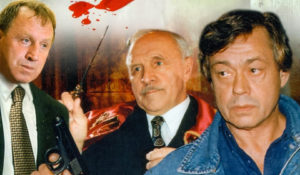 Производство: 1999 г. РоссияРежиссер: Александр МуратовВ ролях: Николай Караченцов, Александр Белявский, Ольга Будина, Алексей Булдаков, Александр ФеклистовСмотрите в эфире:25 марта в 07:30, 08:30, 09:30Укрощение строптивогоКатегорически не приемлющий женского общества грубоватый фермер вполне счастлив и доволен своей холостяцкой жизнью. Но неожиданно появившаяся в его жизни героиня пытается изменить его взгляды на жизнь и очаровать его. Что же из этого получится…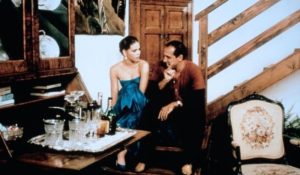 Производство: 1980 г. ИталияРежиссер: Франко Кастеллано, Джузеппе МоччиаВ ролях: Адриано Челентано, Орнелла Мути, Эдит Питерс, Пиппо Сантонастасо, Милли Карлуччи, Сандра Гиани, Николя Дель Буоно, Винченцо Де Тома, Джимми иль Феномено, Елена МариСмотрите в эфире:25 марта в 10:3527 марта в 22:5029 марта в 07:0531 марта в 10:00КалачиЕгорка Калач — парень из казачьей семьи. Испокон веку Калачи занимались тем, что доблестно служили Отечеству. Когда вдруг выясняется, что Егорка единственный, кому не пришла повестка в армию, это становится ударом для всей семьи. Калачи добиваются справедливости. И в итоге совершенно случайно Егорка попадает не в простой полк, а в Кремлевский. Соседи Калачей этому не верят и требуют подтверждений — например, фото, где был бы изображен Егорка и Президент. Справится ли Егор с заданием?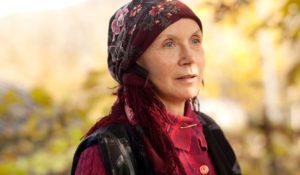 Производство: 2011 г. РоссияРежиссер: Нурбек ЭгенВ ролях: Владимир Ильин, Федор Добронравов, Ирина Купченко, Светлана Пермякова, Андрей Назимов, Армен Мурадян, Виктория Романенко, Александр Попандопуло, Александра НижегородоваСмотрите в эфире:25 марта в 12:3528 марта в 04:4029 марта в 22:2031 марта в 01:15Три орешка для ЗолушкиМачеха Золушки всеми силами хочет выдать свою глупую и злую родную дочь замуж за принца. Но тому совсем не хочется жениться, он ссорится с отцом и собирается покинуть дворец, но... в последний момент он влюбляется в очаровательную незнакомку в маске, которая быстро исчезает. Принц и не догадывается, что эта прекрасная девушка, ловкий стрелок, которого он встретил в лесу и озорная девчонка — одно и то же лицо. Все эти превращения оказались возможными благодаря волшебным орешкам, в одном из которых находился и свадебный подарок для Золушки.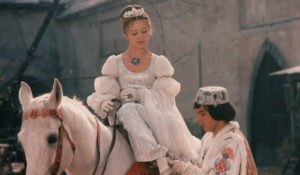 Производство: 1973 г. Чехословакия, Германия (ГДР)Режиссер: Вацлав ВорличекВ ролях: Либуше Шафранкова, Павел Травничек, Карин Леш, Дана Главачова, Карола БраунбокСмотрите в эфире:25 марта в 14:0527 марта в 11:4029 марта в 23:55На углу, у ПатриаршихВ центре сериала дела и будни Никольского - оперуполномоченного московской милиции. Действие разворачивается в центре столицы. Обстоятельства бросают Никольского в расследование криминальных разборок, грабежей, шантажа, в борьбу с наркотиками и проституцией, с личностями, связанными не только с уголовным миром, но и с властными структурами.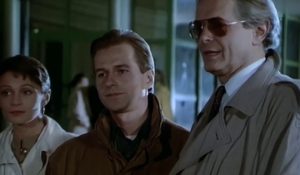 Производство: 1995 г. РоссияРежиссер: Вадим ДербенёвВ ролях: Игорь Ливанов, Оксана Фандера, Анатолий Кузнецов, Александр Берда, Алексей ШейнинСмотрите в эфире:25 марта в 15:45, 16:45, 17:5526 марта в 15:5527 марта в 08:30, 09:30, 10:4028 марта в 08:2030 марта в 11:40, 12:40, 13:50, 14:55Профессия — следовательМВД СССР возбуждает уголовное дело по материалам связанным с хищениями социалистической собственности. Механизм афёры был разработан главой преступной группировки - Виктором Лыкиным. В Средней Азии организована фиктивная заготовка сельхозпродукции. За пустые грузовики с продукцией, которая существовала только на бумаге, расплачивались вполне материальными средствами. Стандартная цепочка передачи денег дала сбой.Уборщик в камере хранения железнодорожной станции замечает, что чемодан с крупной суммой денег, оставленный одним человеком был взят другим, и на след преступников вышла милиция. Дело поручено следователю по особо важным делам Борису Ивановичу Антонову, который добирается до важного звена в криминальной цепочке - Анатолия Крупанина, а через него - и до самого Лыкина. Опасаясь раскрытия, Лыкин начинает убирать нежелательных свидетелей…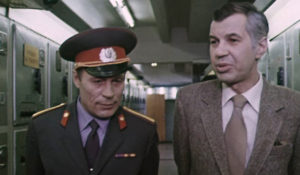 Производство: 1982 г. СССРРежиссер: Александр БланкВ ролях: Георгий Бурков, Николай Пастухов, Эммануил Виторган, Армен Джигарханян, Юрий ГребенщиковСмотрите в эфире:25 марта в 19:00, 20:1526 марта в 19:00, 20:2527 марта в 13:20, 14:35, 19:00, 20:1028 марта в 13:20, 14:4529 марта в 13:45, 15:0030 марта в 19:00, 20:15, 21:35, 23:0031 марта в 00:15ЕсенияДве девушки страстно любят бравого офицера Освальдо. Одна, живущая в роскоши, обладает ангельским характером и неизлечимо больна. Другая, воспитанная цыганами, с детства лишена всего, что принадлежит ей по праву. Можно ли найти выход из этого любовного треугольника? Черные очи и гибкий стан красавицы Есении навек сразили хладнокровного покорителя женщин, капитана Освальдо… Его величество Случай вмешивается в их судьбу… Экзотика цыганской жизни, трагическая любовь и счастливый финал...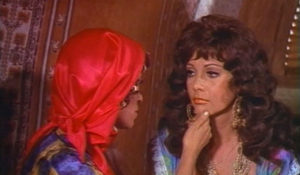 Производство: 1971 г. МексикаРежиссер: Альфредо Б. КревеннаВ ролях: Жаклин Андере, Хорхе Лават, Ирма ЛосаноСмотрите в эфире:25 марта в 21:3527 марта в 02:4530 марта в 01:3031 марта в 04:35Сильные духом18 сентября 1942 года обер-лейтенант Пауль Вильгельм Зиберт, он же - советский разведчик Николай Иванович Кузнецов, впервые появился в городе Ровно - столице оккупированной фашистами Украины. Бои шли под Воронежем и Ростовом. Немецкая артиллерия продолжала обстреливать Ленинград. Дивизии Гитлера вышли к Волге. До Победы оставалось еще 960 дней и ночей...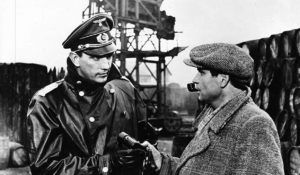 Производство: 1967 г. СССРРежиссер: Виктор ГеоргиевВ ролях: Гунар Цилинский, Иван Переверзев, Евгений Весник, Люсьена Овчинникова, Юрий СоломинСмотрите в эфире:26 марта в 00:05, 01:4527 марта в 05:00, 06:4029 марта в 01:50, 03:40Ловушка для одинокого мужчиныНеожиданное исчезновение молодой жены вынудило главного героя обратиться в полицию. Комиссар начинает расследование, а тем временам местный кюре приводит к безутешному мужу якобы раскаявшуюся жену. Но Даниэль заявляет, что никогда прежде не видел эту женщину. Он подозревает в самозванке мошенницу, которая претендует на наследство, а в кюре - ее сообщника.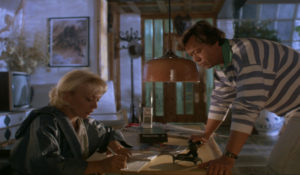 Производство: 1990 г. СССРРежиссер: Алексей КореневВ ролях: Николай Караченцов, Юрий Яковлев, Ирина ШмелеваСмотрите в эфире:26 марта в 03:20Про бизнесмена ФомуСельский механизатор Фома, увидев в городе платный туалет, загорелся идеей разбогатеть в своей деревне на таком же бизнесе. Построил роскошное заведение, но деревенским коммунистам и местным рэкетирам эта капиталистическая идея не понравилась…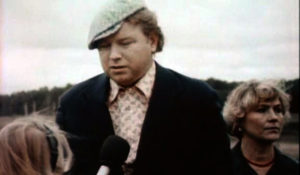 Производство: 1993 г. РоссияРежиссер: Валерий ЧиковВ ролях: Михаил Евдокимов, Нина Русланова, Владимир Кашпур, Михаил Светин, Виктор Павлов, Александр Леньков, Игорь Ясулович, Александр Числов, Людмила Иванова, Сергей РубекоСмотрите в эфире:26 марта в 05:1028 марта в 00:50Я объявляю вам войнуДемобилизовавшись из армии, отслужив на Кубе, Афганистане и других горячих точках, офицер Владимир Ерохин вернулся в родной город, чтобы заняться мирным трудом. Однако, ситуация в родных местах заставила его вновь обратиться к своему богатому военному опыту. Город погряз в коррупции. Банда некоего Фомы «обложила» своей данью почти все городские службы, а также кооператоров. Милиция, где служил бывший одноклассник Ерохина Воротников, ничего с Фомой и его людьми сделать не могла: не удавалось поймать их на месте преступления. В первый же день Ерохин был избит подручными Фомы, заявившимися за ежемесячной мздой в кафе «Василёк», которое содержала подруга Владимира Тамара. Однако не таков был Ерохин, чтобы испугаться бандитов. Выследив одного из них, он отобрал у подонка револьвер. Тогда Фома лично встретился с непокорным офицером и предложил ему убраться из города. Но Фома сам получил от Владимира точно такое же предложение. Так Ерохин объявил бандитам войну...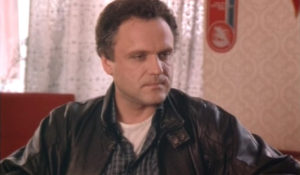 Производство: 1990 г. СССРРежиссер: Ярополк ЛапшинВ ролях: Николай Ерёменко мл., Анжелика Неволина, Елена ТонунцСмотрите в эфире:26 марта в 08:15Принцесса на бобахБизнесмен из «новых русских» Дима Пупков с помощью фиктивного брака решает поменять свою неблагозвучную фамилию на престижную. Его знакомят с... посудомойкой Ниной, которая, как выяснилось, принадлежит к знаменитому роду Шереметьевых. Она с трудом перебивается на нескольких работах и, как кажется Диме, легко согласится на выгодное предложение, Однако оказалось, что «купить» ее невозможно. Постепенно чувства становятся важнее задуманной сделки. Полуфарсовая ситуация развивается в историю любви, мелодраму о современной Золушке...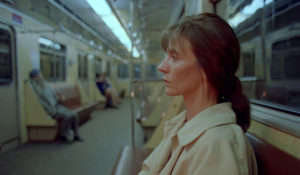 Производство: 1997 г. Украина, РоссияРежиссер: Виллен НовакВ ролях: Елена Сафонова, Сергей Жигунов, Мамука КикалейшвилиСмотрите в эфире:26 марта в 09:5528 марта в 02:3030 марта в 09:30Найти и обезвредитьТри друга и одна девушка приехали из Москвы в отпуск в небольшой сибирский городок Семиреченск. Приехав отдохнуть, они и не предполагали, что им придется принять участие в расследовании преступления! Пятеро бандитов в тайге убили инкассатора, ранили водителя и похитили крупную сумму денег. Местная милиция и компания друзей начинают поиск опасных преступников...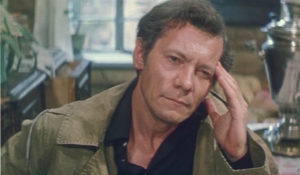 Производство: 1982 г. СССРРежиссер: Георгий КузнецовВ ролях: Борис Невзоров, Андрей Градов, Александр ВоеводинСмотрите в эфире:26 марта в 12:0529 марта в 05:2531 марта в 23:00Серые волкиФильм интерпретирует факты и события смещения Н.С. Хрущева. Параллельно с исторической хроникой развивается драматическая история человека, попытавшегося раскрыть тайну заговора и остановить развитие событий.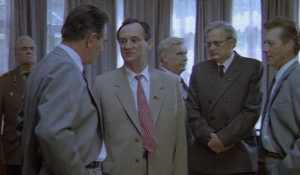 Производство: 1993  г. РоссияРежиссер: Игорь ГостевВ ролях: Ролан Быков, Александр Белявский, Лев ДуровСмотрите в эфире:26 марта в 13:4528 марта в 06:1030 марта в 07:25На углу, у Патриарших 2В центре сериала дела и будни Никольского – оперуполномоченного московской милиции. Действие разворачивается в центре столицы. Обстоятельства бросают Никольского в расследование криминальных разборок, грабежей, шантажа, в борьбу с наркотиками и проституцией, с личностями, связанными не только с уголовным миром, но и с властными структурами.Непросто складывается и личная жизнь талантливого, бескомпромиссного, увлеченного своей работой уполномоченного. Однажды, в его жизнь входит неожиданная сердечная привязанность…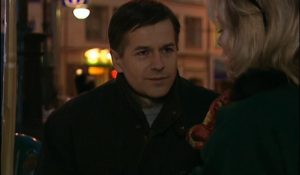 Производство: 2001 г. РоссияРежиссер: Вадим ДербенёвВ ролях: Игорь Ливанов, Алексей Шейнин, Александр Берда, Анатолий Кузнецов, Борис КлюевСмотрите в эфире:26 марта в 16:55, 18:0027 марта в 15:55, 16:55, 17:5528 марта в 09:30, 10:25, 16:00, 17:00, 18:0029 марта в 09:05, 10:05, 11:05, 16:00, 16:55, 17:5530 марта в 15:55, 16:55, 17:5531 марта в 12:00, 13:00, 14:00, 15:00, 16:00, 17:00, 17:55Президент и его внучкаВьюжной предновогодней ночью произошло роковое событие. В роддом доставили молодую женщину, у которой начались преждевременные роды в результате автокатастрофы. Ситуация осложнилась тем, что свекром роженицы был известный генерал, который, угрожая оружием врачам, требовал рождения здорового внука. Насмерть перепуганный врач, перед носом которого свирепый генерал размахивает именным пистолетом, находит единственный выход.Одна из двух девочек-близняшек, родившихся у матери-одиночки, будущей художницы, объявляется генеральской внучкой. 31 декабря 2000 года на кремлевской елке встречаются дочь художницы и… внучка нового президента Российской Федерации! Принцесса и нищенка, разумеется, меняются местами…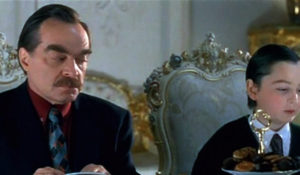 Производство: 1999 г. РоссияРежиссер: Тигран КеосаянВ ролях: Олег Табаков, Надежда Михалкова, Дина Корзун, Владимир Ильин, Александр Адабашьян, Алёна Хмельницкая, Алексей Золотовицкий, Владимир Вдовиченков, Олег Комаров, Нина ПерсияниноваСмотрите в эфире:26 марта в 21:4028 марта в 11:2531 марта в 02:40Шальная бабаМолодой художник, взявший на хранение папку с ценными бумагами у своего знакомого, не может ее найти. Его сын взят в заложники. Шура, мать ребенка, силой обстоятельств оказывается вовлеченной в прямой поединок с похитителями.Доведенная до отчаяния, движимая материнским инстинктом, она совершает ряд поступков - порой смелых, порой бессмысленно жестоких...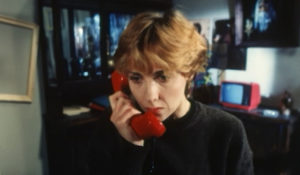 Производство: 1992 г. СССРРежиссер: Александр ТрофимовВ ролях: Елена Яковлева, Андрей Соколов, Владимир Мащенко, Петр Ступин, Валерий ШальныхСмотрите в эфире:27 марта в 21:1029 марта в 12:1030 марта в 05:45КлассикДействующие асы бильярда из разных городов России решили сообща сделать подарок своим учителям, доживающим свои дни в богадельнях. Они решили собрать деньги и поселить своих бывших бильярдных наставников в приличном поместье — особняке с участком, с достойным обслуживанием и питанием. Смоленские, питерские и московские авторитеты бильярда сделали свой вклад в общак. Дошла очередь до одного из областных авторитетов Савицкого. Вначале он не пожелал участвовать в общем деле, но когда его пристыдили, дал 20 тысяч зелёных, но вслед сборщикам послал убийц. Те решили, что сделали своё дело, и в руки Савицкого попала вся собранная сумма. Но курьеры смогли выжить после нападения и рассказали всё. И тогда был разработан хитрый план…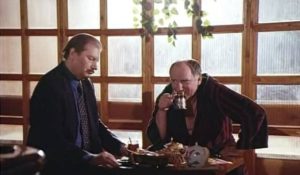 Производство: 1998 г. РоссияРежиссер: Георгий ШенгелияВ ролях: Сергей Никоненко, Юозас Будрайтис, Алексей Гуськов, Валентина Теличкина, Лидия Вележева, Александр Панкратов-Черный, Владимир Этуш, Владимир Зельдин, Евгений Серов, Михаил ШишковСмотрите в эфире:28 марта в 19:0031 марта в 19:00СестрыВ этих девочках течет одна кровь, но они ненавидят друг друга. Дине – восемь, она играет на скрипке и мечтает стать актрисой. Свете – уже тринадцать, она отлично стреляет и хочет стать снайпером в Чечне. Эти юные существа вынуждены жить в мире, где царят волчьи порядки. В мире, где крадут и убивают детей, а закон - всего лишь бледный и бессильный призрак...Вышедший на свободу отец Дины оказывается в тяжёлой ситуации: «коллеги» из братвы обвиняют его в краже «общака». Бандиты собираются похитить его ребёнка, и он вынужден прятать обеих девочек. Но убежище оказывается ненадёжным, и детям приходится бежать. Бежать, куда глаза глядят. Без денег, без родных и друзей...Всего за несколько страшных дней двум маленьким беззащитным девочкам предстоит столкнуться со всеми ужасами нашей жестокой жизни. Им придется повзрослеть на много лет. Но девочки узнают, что существует единственная вещь, которая сильнее зла и несправедливости, которая может спасти этот несовершенный мир. Ее имя - Любовь. И девочки полюбят друг друга. Они станут сестрами.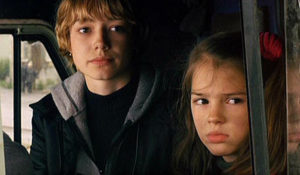 Производство: 2001 г. РоссияРежиссер: Сергей Бодров мл.В ролях: Оксана Акиньшина, Екатерина Горина, Роман АгеевСмотрите в эфире:28 марта в 20:5531 марта в 07:05ЖмуркиЖмурки - старинная русская игра: водящий, с завязанными глазами, ловит остальных играющих. К середине 1990-х правила игры изменились: выигрывает тот, кто останется в живых, сделав жмуриками остальных «играющих».Нижний Новгород. Два мелких бандита Серега и Саймон работали на крупного бандюгана Сергея Михайловича. Только вот очередное его поручение парни завалили: он велел привезти химика, колдовавшего над созданием новой порции белого порошка, а Серега и Саймон устроили в лаборатории настоящую бойню, оставив там трупы - химика и парочки его охранников.Сергей Михайлович сильно рассердился, но ограничился устным внушением, после чего дал парням другое поручение: съездить в адвокатскую контору и обменять чемоданчик с деньгами на чемоданчик с героином. Но и тут Сереге и Саймону не повезло: обмен-то состоялся, только на выходе из конторы их встретили Корон, Бала и Баклажан - три бандита, которых нанял старший лейтенант милиции Степан, «оборотень в погонах», мечтающий кинуть Сергея Михайловича на большие бабки...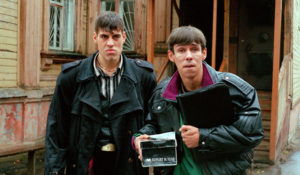 Производство: 2005 г. РоссияРежиссер: Алексей БалабановВ ролях: Алексей Панин, Дмитрий Дюжев, Никита МихалковСмотрите в эфире:29 марта в 19:0031 марта в 20:55Кащей БессмертныйЭпическая сказка, снятая в годы Второй Мировой войны. Русские богатыри Никита Кожемяка и Булат Балагур спасают землю русскую от вражьих полчищ Кащея Бессмертного и освобождают красавицу Марью Моревну.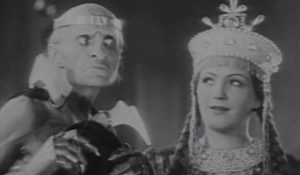 Производство: 1944 г. СССРРежиссер: Александр РоуВ ролях: Александр Ширшов, Георгий Милляр, Сергей СтоляровСмотрите в эфире:29 марта в 21:0531 марта в 08:40